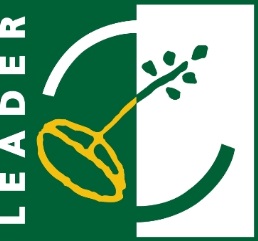 „Na temelju članka 58. stavka 1. Pravilnika o provedbi mjera Programa ruralnog razvoja Republike Hrvatske za razdoblje 2014. – 2020. (NN br. 91/2019), a u svezi s člankom 29. stavkom 1. Pravilnika o provedbi podmjere 19.2. »Provedba operacija unutar CLLD strategije«, podmjere 19.3. »Priprema i provedba aktivnosti suradnje LAG-a« i podmjere 19.4. »Tekući troškovi i animacija« unutar mjere 19 »Potpora lokalnom razvoju u okviru inicijative LEADER (CLLD – lokalni razvoj pod vodstvom zajednice)« iz Programa ruralnog razvoja Republike Hrvatske za razdoblje 2014. – 2020. (»Narodne novine«, br. 96/17 i 53/18; u daljnjem tekstu: Pravilnik) Lokalna akcijska grupa „VINODOL“ objavljuje  NATJEČAJ ZA PROVEDBU MJERE 1.1.3. RAZVOJ I ODRŽIVOST MALIH POLJOPRIVREDNIH GOSPODARSTAVAMjera je sukladna tipu operacije 6.3.1. iz Programa ruralnog razvoja RH 2014.-2020.Referentna oznaka: 411300Verzija: 4.1.Datum: 24.03.2020.1     OPĆE ODREDBEPredmet, svrha i raspoloživa sredstva NatječajaPredmet: Potpora razvoju malih poljoprivrednih gospodarstava za nositelje projekata koji imaju sjedište/prebivalište na području LAG-a „VINODOL“.Svrha: Opstanak i razvoj malih poljoprivrednih gospodarstava temelji se na potrebi za restrukturiranjem i povećanjem dodane vrijednosti. Ova operacija pruža pomoć malim potencijalno održivim farmama koje su orijentirane na tržišnu proizvodnju u skladu sa zahtjevima koje postavlja tržište, ali im nedostaju glavni resursi. Na taj način će se pomoći takvim gospodarstvima u prijelazu na tržišno orijentiranu proizvodnju da postanu gospodarski održivi, što je preduvjet za postizanje konkurentnosti u poljoprivrednom sektoru.Raspoloživa sredstva: 1.674.517,50 HRK.Obuhvat LAG područja (JLS):Općine: Čavle, Kostrena, Vinodolska općinaGradovi: Bakar, Crikvenica, Kraljevica, Novi VinodolskiPojmovi i kratice»Nositelj projekta« je svaki subjekt koji je podnio prijavu projekta temeljem objavljenog LAG Natječaja i izravno je odgovoran za početak, upravljanje, provedbu i rezultate projekta te ima prebivalište ili sjedište unutar područja koje obuhvaća odabrani LAG»Projekt« je skup aktivnosti koje predstavljaju cjelokupnu i sveobuhvatnu investiciju, a sastoje se od prihvatljivih i neprihvatljivih troškova te pripada određenom tipu operacije»Tip operacije« je skup aktivnosti ili pojedinačnih projekata koji doprinose ostvarivanju ciljeva jednog ili više prioriteta na koje se odnose iz Programa ruralnog razvoja Republike Hrvatske za razdoblje 2014. – 2020. (u daljnjem tekstu: Program) koji je usklađen s ciljevima i prioritetima politike ruralnog razvoja Europske unije»Malo poljoprivredno gospodarstvo« je poljoprivrednik upisan u Upisnik poljoprivrednika/Upisnik obiteljskih poljoprivrednih gospodarstava, ekonomske veličine iskazane u ukupnom standardnom ekonomskom rezultatu poljoprivrednog gospodarstva od 2.000 eura do 7.999 eura»Primarna poljoprivredna proizvodnja« je proizvodnja proizvoda bilinogojstva ili stočarstva te proizvoda prvog stupnja njihove prerade, bez obavljanja dodatnih radnji kojima bi se promijenila priroda tih proizvoda»Poljoprivredna mehanizacija« su svi poljoprivredni pogonski strojevi koji služe za obavljanje poljoprivrednih radova»Poljoprivredna oprema« su priključci i oprema koji služe za određenu poljoprivrednu djelatnost, a priključuju se na poljoprivrednu mehanizaciju (pogonske strojeve) ili djeluju samostalno»»Građenje« kako je definirano u Zakonu o gradnji»Restrukturiranje višegodišnjih nasada« obuhvaća agrotehničke mjere na postojećim poljoprivrednim/proizvodnim površinama kojima se restrukturira ili zamjenjuje postojeći nasad ili dio nasada s ciljem unapređenja proizvodnje i/ili poboljšanja kvalitete finalnog proizvoda/ploda »Standardni ekonomski rezultat« (engl. Standard Output - u daljnjem tekstu: SO) predstavlja jediničnu novčanu vrijednost proizvodnje poljoprivrednog proizvoda izraženu u proizvođačkim cijenama na pragu gospodarstva koja ne uključuju potpore i poreze »Ekonomska veličina poljoprivrednog gospodarstva« je ukupni SO poljoprivrednog gospodarstva izražen u eurima.  »Mikro i malo poduzeće« je definirano Prilogom I. Uredbe Komisije (EU) br. 702/2014 »Javna potpora« je svaki oblik potpore iz javnih izvora Republike Hrvatske i potpora iz proračuna Europske unije, a predstavlja bespovratna sredstva (u daljnjem tekstu: potpora)»ARKOD sustav« je sustav za identifikaciju poljoprivrednih parcela i evidenciju uporabe poljoprivrednoga zemljišta u digitalnom grafičkom obliku»JRDŽ sustav« je sustav za identifikaciju i registraciju životinja sukladno propisima o veterinarstvu»Nepravilnost« znači svako kršenje prava Europske unije ili nacionalnog prava u vezi s njegovom primjenom koje proizlazi iz djelovanja ili propusta gospodarskog subjekta uključenog u provedbu ESI fondova koje šteti, ili bi moglo naštetiti proračunu Europske unije, tako da optereti proračun Europske unije neopravdanim izdatkom sukladno Uredbi (EU) br. 1303/2013 »Sumnja na prijevaru« znači nepravilnost koja je razlog za pokretanje upravnih ili sudskih postupaka na nacionalnoj razini kako bi se utvrdilo postojanje postupanja s namjerom, osobito prijevare, iz članka 1. stavka 1. točke (a) Konvencije o zaštiti financijskih interesa Europskih zajednica koja je sastavljena na temelju članka K.3 Ugovora o Europskoj uniji (sukladno članku 2. točki (a), delegirane Uredbe Komisije (EU) 2015/1971 od 8. srpnja 2015. o dopuni Uredbe (EU) br. 1306/2013 Europskog parlamenta i Vijeća posebnim odredbama o izvješćivanju o nepravilnostima povezanima s Europskim fondom za jamstva u poljoprivredi i Europskim poljoprivrednim fondom za ruralni razvoj te o stavljanju izvan snage Uredbe Komisije (EZ) br. 1848/2006 (SL L 293, 8.7.2015.) »Nacionalni natječaj« je natječaj koji provodi Agencija za plaćanja za mjeru/podmjeru/tip operacije i nije namijenjen za odabrane projekte na LAG razini.Ostali pojmovi u smislu ovoga Natječaja imaju jednako značenje kao pojmovi uporabljeni u Pravilniku.Iznos i udio javne potporeVisina javne potpore po projektu iznosi 111.634,50 HRK koliko mora biti minimalna vrijednost prihvatljivih aktivnosti navedenih u poslovnom planu.Sredstva potpore osiguravaju se iz proračuna Europske unije i državnog proračuna Republike Hrvatske, od čega Europska unija sudjeluje s 90%, dok Republika Hrvatska sudjeluje s 10%.Javna potpora se dodjeljuje u obliku paušalnog iznosa odnosno namjenskih bespovratnih novčanih sredstava za sufinanciranje provođenja prihvatljivih aktivnosti iz točke 3.2. ovog Natječaja koje su navedene u Poslovnom planu. Isplata javne potpore se vrši u dvije rate u razdoblju od najviše 3 godine kako slijedi:isplata prve rate u iznosu od 50% ukupno odobrene javne potpore nakon donošenja Odluke o dodjeli sredstava od strane Agencije za plaćanja u poljoprivredi, ribarstvu i ruralnom razvoju (u daljnjem tekstu: Agencija za plaćanja)isplata druge/zadnje rate (konačna isplata) uslijediti će nakon završetka provedbe prihvatljivih aktivnosti iz poslovnog plana.ZAHTJEVI ZA NOSITELJA PROJEKTA Prihvatljivost nositelja projekta (Tko može sudjelovati?)Kako bi se ispunili uvjeti prihvatljivosti, nositelj projekta mora biti:upisan u Upisnik poljoprivrednika/Upisnik obiteljskih poljoprivrednih gospodarstava (u daljnjem tekstu: Upisnik) sukladno nadležnim propisima, ekonomske veličine iskazane u ukupnom standardnom ekonomskom rezultatu poljoprivrednog gospodarstva od 2.000 eura do 7.999 eura;mikro ili malo poduzeće jedan od sljedećih organizacijskih oblika registriranih za poljoprivrednu djelatnost:obiteljsko poljoprivredno gospodarstvo (OPG)samoopskrbno poljoprivredno gospodarstvo (SOPG)obrttrgovačko društvo (isključujući trgovačka društva čiji su osnivači i vlasnici javnopravna tijela)zadruga.Broj prijava projekata po nositelju projektaNositelju projekta za Mjeru 1.1.3. Razvoj i održivost malih poljoprivrednih gospodarstva, koja je sukladna tipu operacije „6.3.1.“ iz Programa može se dodijeliti javna potpora samo jednom u cijelom vremenu trajanja Programa, bilo po osnovi ovog Natječaja ili nacionalnog natječaja za 6.3.1. Podnošenjem više prijava projekata po jednom nositelju projekta unutar ovog Natječaja smatraju se sljedeće situacije:ako nositelj projekta podnese više prijava projekata, uzimajući u obzir nositelja projekata kao samostalnu pravnu osobnost (OIB) ako su nositelji projekta partnerska i povezana poduzeća, sukladno članku 3. stavcima 2. i 3. Priloga I. Uredbe Komisije (EU) br. 702/2014, samo jedno poduzeće može podnijeti jednu prijavu projektaako je nositelj projekta u svojstvu nositelja SOPG-a/OPG-a, istodobno i odgovorna osoba u pravnoj osobi.U slučaju navedenih situacija, u obzir će se uzeti najranije prijavljeni projekt, dok se ostale prijave projekata neće uzeti u razmatranje te će se za takve izdati Odluka o odbijanju projekta.Kriteriji za isključenje nositelja projekta (Tko ne može sudjelovati?)U okviru ovog Natječaja, potpora se ne može dodijeliti:nositelju projekta koji nema prebivalište ili sjedište na području LAG obuhvata, što zavisno o organizacijskom obliku nositelja projekta podrazumijeva sljedeće:SOPG i OPG – prebivalište nositelja SOPG-a/OPG-atrgovačko društvo i zadruga – adresa sjedišta društva obrt – adresa sjedišta obrta za obrt poljoprivreda mora biti glavna (pretežita) djelatnost u obrtnom registru, dok za trgovačko društvo i zadrugu poljoprivreda mora biti glavna djelatnost sukladno registru poslovnih subjekata koji se vodi pri Državnom zavodu za statistiku. Sukladno Nacionalnoj klasifikaciji djelatnosti 2007. (NN 58/07 i 72/07) poljoprivredna djelatnost se smatra Područje A, Odjeljak 01, skupine od 01.1 do uključujući 01.6 i razredi od 01.11 do 01.64.;nositelju projekta koji je u postupku stečaja ili likvidacije sukladno odredbama Stečajnog zakona (NN 71/15, 104/17); nositelju projekta koji je u postupku predstečajne nagodbe sukladno Zakonu o financijskom poslovanju i predstečajnoj nagodbi (NN 108/12, 144/12, 81/13, 112/13,71/15,78/15);nositelju projekta koji je u postupku stečaja potrošača sukladno Zakonu o stečaju potrošača (NN 100/15, 67/18);nositelju projekta koji nije ispunio obveze prema državnom proračunu Republike Hrvatske u skladu sa zakonskim odredbama;nositelju projekta koji nije izvršio zatraženi povrat ili je u postupku povrata sredstava prethodno dodijeljenih u drugom natječaju iz bilo kojeg javnog izvora (uključujući fondove EU-a);nositelju projekta kojemu je utvrđena ozbiljna nesukladnost i/ili je dostavio lažne dokaze/podatke za potrebe ostvarivanja potpore ili nije dostavio potrebne informacije zbog nemara, a sve sukladno članku 35. Delegirane uredbe Komisije (EU) br. 640/2014; nositelju projekta kojemu se utvrdi umjetno stvaranje uvjeta sukladno članku 60. Uredbe (EU) br. 1306/2013; nositelju projekta kojemu se utvrdi nepravilnost i/ili sumnja na prijevaru;nositelju projekta kojemu su iste prihvatljive aktivnosti već sufinancirane i/ili je u postupku dodjele sredstava iz bilo kojeg drugog javnog izvora, za iste aktivnosti predviđene u poslovnom planu u sklopu prijave na ovaj natječaj; sukob interesa s gospodarskim subjektima koji izvode radove i/ili isporučuju robe i/ili pružaju usluge, uključujući podugovaratelje, u postupcima nabave predmeta potpore;nositelj projekta koji se nalazi na crnoj listi Agencije za plaćanja (http://www.apprrr.hr/ipard-31.aspx). Zahtjevi koji se odnose na sposobnost nositelja projekta, učinkovito korištenje sredstava i održivost rezultata projektaNositelj projekta je obvezan provedbu aktivnosti navedenih u poslovnom planu započeti u roku devet (9) mjeseci od datuma donošenja odluke o odabiru projekta, a završiti iste i ostvariti cilj projekta u roku tri (3) godine od datuma donošenja odluke o odabiru projekta. Sve aktivnosti u poslovnom planu moraju biti provedene kako bi nositelj projekta ostvario javnu potporu. Ako zakonodavstvo Europske unije propiše zahtjeve za dostizanje novih standarda, nositelj projekta može podnijeti prijavu projekta za dostizanje tih standarda unutar najviše 12 mjeseci od kada su isti postali obvezni. Nositelj projekta mora isto detaljno opisati u poslovnom planu. Nositelj projekta je obvezan od trenutka podnošenja prijave projekta na ovaj natječaj i sve do proteka roka od pet (5) godina od dana konačne isplate sredstava potpore: imati sjedište ili prebivalište unutar područja koje LAG obuhvaća, zavisno o organizacijskom oblikubiti upisan u Upisnik i aktivno se baviti poljoprivrednom proizvodnjom. Pod aktivnim bavljenjem poljoprivrednom proizvodnjom podrazumijeva se da se poljoprivredno gospodarstvo bavi najmanje  onom vrstom poljoprivredne proizvodnje za koju je zatražena potpora koja je predmet prijave projekta. Kad je u poslovnom planu zatražena potpora samo za poljoprivrednu mehanizaciju, strojeve i opremu, aktivno bavljenje poljoprivrednom proizvodnjom se smatra bavljenje najmanje poljoprivrednom proizvodnjom koje je poljoprivredno gospodarstvo imalo kod podnošenja prijave projekta.Nositelji projekta moraju osigurati trajnost projekta, odnosno tijekom razdoblja od pet (5) godina od dana konačne isplate sredstava moraju osigurati da rezultati projekta ne podliježu niti jednoj od sljedećih situacija:prestanku ili premještanju proizvodne aktivnosti izvan područja LAG obuhvata;promjeni vlasništva nad predmetom ulaganjadavanje u zakup ili najam predmeta ulaganja ili premještanje sufinanciranog ulaganja do isteka pet (5) godina od datuma konačne isplate potpore, osim u slučaju kada je to zakonska obvezaznačajnoj promjeni koja utječe na prirodu projekta, ciljeve ili provedbene uvjete zbog koje bi se doveli u pitanje njegovi prvotni ciljeviNepridržavanje zahtjeva propisanih ovim poglavljem, smatrat će se nepridržavanjem temeljnih uvjeta te će se u tim situacijama od nositelja projekta zatražiti povrat sredstava.Napomena:Sukob interesa između nositelja projekta i gospodarskog subjekta (ponuditelj, član zajednice i podugovaratelj) obuhvaća situacije kada predstavnici ili pružatelja usluga službe nabave koji djeluje u ime nositelja projekta, koji su uključeni u provedbu postupka nabave ili mogu utjecati na ishod tog postupka, imaju, izravno ili neizravno, financijski, gospodarski ili bilo koji drugi osobni interes koji bi se mogao smatrati štetnim za njihovu nepristranost i neovisnost u okviru postupka, a osobito u sljedećim situacijama:1. ako predstavnik nositelja projekta istovremeno obavlja upravljačke poslove u gospodarskom subjektu, ili2. ako je predstavnik nositelja projekta vlasnik poslovnog udjela, dionica odnosno drugih prava na temelju kojih sudjeluje u upravljanju odnosno u kapitalu toga gospodarskog subjekta s više od 0,5 %.Navedene točke 1. i 2. podrazumijevaju i povezane osobe, odnosno srodnike po krvi u pravoj liniji ili u pobočnoj liniji do četvrtog stupnja, srodnike po tazbini do drugog stupnja, bračnog ili izvanbračnog druga, bez obzira na to je li brak prestao, te posvojitelje i posvojenike.Predstavnikom nositelja projekta smatra se:1. čelnik te član upravnog, upravljačkog i nadzornog tijela nositelja projekta2. član stručnog povjerenstva za nabavu3. druga osoba koja je uključena u provedbu ili koja može utjecati na odlučivanje naručitelja u postupku nabave, i4. sve gore navedene osobe pod točkama 1., 2. i 3. kod pružatelja usluga nabave koji djeluju u ime nositelja projekta.OPĆI ZAHTJEVI POSTUPKA ODABIRA PROJEKATAPrihvatljivost projektaKako bi bio prihvatljiv, projekt mora udovoljavati sljedećim uvjetima:biti usklađen s ciljevima i zadacima navedenim u LRS;rezultati projekta moraju biti financijski održivi;projekt se mora provoditi na području LAG obuhvata;ULAGANJE U POKRETNU OPREMU – kao lokacija ulaganja se smatra katastarska čestica na kojoj će se oprema trajno nalaziti i koja mora biti na području LAG obuhvataULAGANJE U NEPOKRETNU OPREMU I/ILI GRAĐENJE I/ILI RESTRUKTUIRANJE TRAJNOG NASADA – kao lokacija ulaganja se smatraju katastarske čestice na kojoj se ulaganje provodi i koje moraju biti na području LAG obuhvatanositelj projekta u poslovnom planu obavezno mora definirati ciljeve, koje je dužan ostvariti u okviru najmanje jedne od aktivnosti iz točke 3.2. ovog Natječaja, a koje se moraju odnositi na:modernizaciju i/ili unapređenje procesa rada i poslovanja i/ilipovećanje proizvodnog kapaciteta iskazanom kroz povećanje ukupnog standardnog ekonomskog rezultata.provedba projektnih aktivnosti ne smije započeti prije podnošenja prijave projekta;projektne aktivnosti moraju se u provoditi u svrhu obavljanja poljoprivredne proizvodnje i/ili prerade proizvoda iz priloga 2. ovog Natječaja osim proizvoda ribarstva;   Prihvatljivost aktivnosti        Potpora se dodjeljuje u obliku bespovratnih financijskih sredstava za sljedeće prihvatljive aktivnosti:Operativno poslovanje poljoprivrednog gospodarstvaOperativno poslovanje poljoprivrednog gospodarstva odnosi se na dohodak, plaću, doprinose zaposlenih i knjigovodstvene usluge vezano uz poljoprivrednu djelatnost na poljoprivrednom gospodarstvu, izradu projektno-tehničke dokumentacije, geodetskih podloga, elaborata, certifikata te usluge stručnjaka (konzultanta). Izrada projektno-tehničke dokumentacije, geodetskih podloga, elaborata, certifikata te usluge stručnjaka su prihvatljive i prije podnošenja prijave projekta. Ukupne prihvatljive aktivnosti prikazane u poslovnom planu vezano za operativno poslovanje mogu iznositi najviše 22.700,00 kuna, dok za usluge stručnjaka (konzultanta) mogu iznositi najviše 3.800,00 kuna.  Kriteriji odabira projekataKriteriji odabira projekata primjenjuju se na sve prijave projekata.Nositelju projekta ne može se dodijeliti veći iznos bodova u odnosu od onog što je zatraženo u prijavnom obrascu.Projekt mora ostvariti minimalni broj bodova kako bi prošao prag prolaznosti. Prednost na rang listi imaju prijave projekata s većim brojem bodova, provjerenim i dodijeljenim od strane LAG-a „VINODOL“, u skladu s Prilogom IV ovog Natječaja.U slučaju da dvije, ili više prijava projekata imaju isti broj bodova prednost na rang-listi imat će projekti koji više doprinose razvoju područja i ciljevima utvrđenim u LRS. ADMINISTRATIVNE INFORMACIJEPodnošenje prijave projektaPrijave projekta podnose se sukladno ovom Natječaju, koristeći obrasce i priloge koji su sastavni dio Natječaja.Prilikom podnošenja prijave projekta nositelj projekta obavezno dostavlja natječajnu dokumentaciju iz priloga 1. ovog Natječaja.Prijave projekata podnose se u jednom (1) zatvorenom paketu/omotnici isključivo preporučenom poštom s povratnicom od 06. ožujka 2020., a najkasnije do 06. svibnja 2020. na adresu: LAG „VINODOL“BRIBIR 46A51253 BRIBIRNa zatvorenom paketu/omotnici mora biti jasno navedeno:naziv ovog Natječaja: Natječaj za provedbu Mjere 1.1.3. Razvoj i održivost malih poljoprivrednih gospodarstava; referentna oznaka: 411300napomena „NE OTVARATI“puni naziv i adresa nositelja projekta na paketu/omotnici također mora biti zabilježen datum i točno vrijeme podnošenja prijave projekta. Prijave projekata poslane na način različit od gore navedenog (npr. faksom ili e-poštom) ili dostavljene na druge adrese bit će automatski isključene.Prijavni obrazac prijave projekta obavezno mora biti vlastoručno potpisan i ovjeren (po potrebi) od nositelja projekta, a cjelokupna dokumentacija prijave projekta mora biti složena redoslijedom kojim su dokumenti navedeni u prilogu 1. ovog Natječaja. Obrasci u excel formatu (npr. poslovni plan, izjava o veličini poduzeća) dostavljaju se u elektroničkom formatu (DVD ili CD s oznakom R: CD/R, DVD/R). U slučaju razlika između papirnate i elektroničke verzije, papirnata verzija prijave smatrat će se vjerodostojnom.Izmjena i/ili ispravak NatječajaOvaj natječaj je moguće izmijeniti i/ili ispraviti najkasnije do 05. ožujka 2020. pri čemu se predmetna izmjena i/ili ispravak objavljuje na mrežnoj stranici odabranog LAG-a.U tom slučaju može se odgoditi početak podnošenja prijava projekata ili rok za podnošenje prijava projekata može biti primjereno produžen. Iznimno od gore navedenog, LAG Natječaj je moguće izmijeniti nakon 06. ožujka 2020., u sljedećim slučajevima: povećanje raspoloživih sredstava LAG Natječaja, najkasnije do dana početka izdavanja odlukaproduženje krajnjeg roka za podnošenje prijave projekta, najkasnije do krajnjeg roka za podnošenje prijave projektaispravak teksta natječaja tehničke prirode ili pojašnjavanje odredbi koje nisu bile jasno propisane.Poništenje natječajaOvaj Natječaj je moguće poništiti najkasnije prije izdavanja odluka, u sljedećim slučajevima:kada se utvrdi da se na bilo koji način ugrožava načelo jednakog postupanja i/ili načelo zabrane diskriminacijekada je u natječaju utvrđena greška koja onemogućava daljnji postupak i/iliako se utvrde okolnosti koje nisu bile poznate prije objave natječaja, ako bi dovele do neobjavljivanja natječaja ili do sadržajno bitno drukčijeg natječaja.	Poništenje Natječaja objavljuje se na mrežnoj stranici LAG-a „VINODOL“.Pitanja i odgovori te objava rezultata NatječajaPitanja s jasno naznačenom referencom na ovaj Natječaj moguće je poslati od dana objave natječaja do najkasnije 15 dana prije isteka roka za podnošenje prijava projekata isključivo putem e-pošte na adresu: lag.vinodol@gmail.com.S ciljem jednakog tretmana, odabrani LAG ne može davati prethodno mišljenje vezano uz prihvatljivost nositelja projekta, projekta ili određenih aktivnosti.Potencijalni nositelji projekta mogu kontinuirano postavljati pitanja. Postavljeno pitanje treba sadržavati ime i prezime osobe koja ga postavlja te biti jasno postavljeno. Odgovori će se objaviti na mrežnoj stranici www.lag-vinodol.hr, u roku od osam (8) dana od dana postavljenog pitanja.Pitanja u vezi provedbe projekta i isplate projekta za projekte koje je LAG „VINODOL“ odabrao na LAG natječaju, nositelj projekta postavlja elektroničkim putem na e-poštu leader@apprrr.hr. Postavljeno pitanje treba sadržavati potpis te biti jasno postavljeno/formulirano uz obveznu naznaku naziva projekta i LAG natječaja na kojemu je projekt odobren.Popis projekata koji su odabrani od strane LAG-a bit će objavljen na mrežnoj stranici LAG-a „VINODOL“ nakon pravomoćnosti svih odluka i utvrđivanja konačne rang liste. Objava će uključivati najmanje sljedeće podatke:naziv nositelja projektanaziv projekta i njegov kratak opis idodijeljeni broj bodovaintenzitet potpore i iznos potpore.Izmjene u ARKOD-u/JRDŽ-uPrilikom izrade Izračuna ekonomske veličine poljoprivrednog gospodarstva sve proizvodne jedinice koje predstavljaju utvrđeni ulazni prag za potporu (SO) poljoprivrednog gospodarstva za koje nositelj projekta traži potporu moraju biti upisane u odgovarajuće registre sukladno propisima.Prilikom izračuna ekonomske veličine poljoprivrednog gospodarstva, Uprava za stručnu podršku u poljoprivredi i ribarstvu neće uzeti u obzir izmjene u ARKOD-u/JRDŽ-u koje su nastale nakon 01.01.2020. godine.Pčelari i ostali poljoprivrednici koji nisu imali do stupanja na snagu Zakona o poljoprivredi (NN br. 118/18; u daljnjem tekstu: Zakon) obvezu upisa u Upisnik, da bi bili prihvatljivi na ovom natječaju moraju biti upisani u Upisnik u skladu s člankom 118. Zakona do dana podnošenja prijave projekta, te su pri tome obvezni dokazati ekonomsku veličinu poljoprivrednog gospodarstva, odnosno imaju li ekonomske resurse do 01.01.2020. godine.Napomena:Prilikom traženja Potvrde EVPG, nositelj projekta je u obvezi naglasiti djelatniku Uprave za stručnu podršku u poljoprivredi i ribarstvu sljedeće:- naziv LAG-a i tip operacije za koji je objavljen natječaj- datum objave LAG natječaja na koji planira podnijeti prijavu projektaPOSTUPAK ODABIRA PROJEKATA Faze u postupku odabira projekataPostupak odabira projekata sastoji se od sljedećih faza: 1. faza: Administrativna kontrola (Analiza 1)2. faza: Ocjenjivanje projekata (Analiza 2)3. faza: Odabir projekata od strane UO LAG-a4. faza: Prigovori na odluke LAG-aPrijave projekata se obrađuju prema redoslijedu zaprimanja u slučaju dovoljno raspoloživih sredstava, dok u slučaju nedovoljno raspoloživih sredstava obrađuju se počevši od prijava projekata s najvećim zatraženim brojem bodova.Nakon podnošenja prijave projekta nositelj projekta ne može na vlastitu inicijativu mijenjati i/ili dopunjavati prijavu projekta.Dostava odluka/obavijesti/zahtjeva nositelju projektaDostava poštom obavlja se slanjem preporučenom poštom s povratnicom te se smatra obavljenom u trenutku kada je nositelj projekta zaprimio pisanu obavijest što se dokazuje potpisom na povratnici. Dostava dopune/obrazloženja/ispravka tijekom postupka odabira projekataUkoliko je prijava projekta nepotpuna ili ukoliko je potrebno tražiti dodatna obrazloženja/ispravke vezane uz dostavljenu dokumentaciju, LAG nositelju projekta izdaje Zahtjev za dopunu/obrazloženje/ispravak (u daljnjem tekstu: Zahtjev za D/O/I) u bilo kojoj fazi postupka odabira projekata. Zahtjev za D/O/I LAG šalje nositelju projekta preporučenom poštom s povratnicom te o poslanom obavještava korisnika elektroničkom poštom ne e-mail adresu navedenu u Prijavnom obrascu A.Nositelj projekta je obvezan dostaviti traženu dokumentaciju i/ili obrazloženja/ispravke dokumentacije preporučenom poštom s povratnicom u roku od osam (8) dana od dana zaprimanja Zahtjeva za D/O/I preporučenom poštom.Ako dokumentacija tražena putem Zahtjeva za D/O/I nije dostavljena/nije dostavljena u propisanome roku/nije potpuna/nije odgovarajuća, takvi projekti se isključuju iz daljnjeg postupka odabira i izdaje se Odluka o odbijanju projekta.Povlačenje prijave projekta iz postupka odabira projekta/provedbe projektaU bilo kojoj fazi postupka odabira ili nakon donošenja Odluke o odabiru projekta, nositelj projekta može obavijestiti LAG da se povlači iz postupka odabira projekta ili da odustaje od provedbe projekta. U tome slučaju, LAG „VINODOL“ izdaje Potvrdu o odustajanju.Administrativna kontrola projekata (Analiza 1)Cilj predmetne faze je provjera pravovremenosti prijave projekta, potpunosti i sadržaja dokumenata, prihvatljivost nositelja projekta i osnovnih uvjeta prihvatljivosti projekta.Administrativni kriteriji te posljedično i administrativne provjere, po svojoj naravi, ne ulaze u sadržaj i kvalitetu samog projekta već se u postupku kontrole postupa prema zadanim, jasnim i transparentnim pravilima, jednakim za sve nositelje projekata, obazirući se samo i isključivo na postavljene administrativne zahtjeve.U slučaju neispunjavanja zahtjeva za nositelja projekta navedenih u glavi 2. ovog Natječaja i temeljnih uvjeta prihvatljivosti projekta navedenih u poglavlju 3.1. ovog Natječaja, prijava projekta se isključuje iz daljnjeg postupka odabira. Ocjenjivanje projekata (Analiza 2)Cilj predmetne faze je provjera usklađenosti projekta s uvjetima prihvatljivosti i kriterijima odabira iz LRS, utvrđivanje prihvatljivih aktivnosti, iznosa javne potpore i broj bodova po projektu.U slučaju neispunjavanja uvjeta prihvatljivosti projekta navedenih u poglavlju 3.1. i sukladnosti s kriterijima odabira iz poglavlja 3.3. ovog Natječaja, prijava projekta se isključuje iz daljnjeg postupka odabira. Rangiranje projekataPrednost na rang listi imaju prijave projekata s ostvarenim većim brojem bodova tijekom administrativne obrade. U slučaju da dva ili više projekata imaju isti ostvareni broj bodova, prednost na rang listi imaju projekti prema sljedećim kriterijima: projekti koji više doprinose razvoju područja i ciljevima utvrđenim u LRS LAG-a „VINODOL“projekti s ranijim datumom i vremenom podnošenja potpune prijave projekataAko dvije ili više prijava projekata i nakon takve provjere imaju isti broj bodova, provest će se postupak izvlačenja slučajnim odabirom u prisutnosti javnog bilježnika.     Odabir projekata od strane UO LAG-aNakon što su prijave projekta negativno ocijenjene i/ili isključene iz analize 1/analize 2 ili su pozitivno ocijenjene nakon analize 2, odabrani LAG saziva sjednicu UO LAG-a kako bi članovi UO LAG-a za svaki pozitivan i/ili negativan projekt mogli provesti glasovanje. Izdavanje odluka u slučaju dovoljno raspoloživih sredstava Ako se nakon zaprimanja svih prijava projekata utvrdi da je iznos zatražene potpore manji od iznosa raspoloživih sredstava (dovoljno raspoloživih sredstava) propisanih ovim Natječajem, izdaju se sljedeće odluke:Odluka o odbijanju projekta, ako je prijava projekta negativno ocijenjena u analizi 1 ili 2Odluka o odabiru projekta, ako je prijava projekta pozitivno ocijenjena u analizi 1 i 2. U slučaju da je nositelj projekta podnio prigovor na Odluku o odbijanju projekta, a prigovor je  prihvaćen, prijava projekta se vraća u administrativnu obradu i izdaje se Odluka o odabiru projekta, u slučaju pozitivne analize 1 i 2. U slučaju da je nositelj projekta podnio prigovor na Odluku o odabiru projekta, a prigovor je  prihvaćen, prijava projekta se vraća u administrativnu obradu i izdaje se Izmjena Odluke o odabiru projekta, na koju nositelj projekta nema pravo podnijeti prigovor.Izdavanje odluka u slučaju nedovoljno raspoloživih sredstava Ako se nakon zaprimanja svih prijava projekata utvrdi da je iznos zatražene potpore veći od iznosa raspoloživih sredstava (nedovoljno raspoloživih sredstava) propisanih ovim Natječajem, izdaju se sljedeće odluke:Odluka o rezultatu administrativne kontrole, ako je prijava projekta pozitivno ocijenjena u analizi 1 i 2, a broj bodova je umanjen u odnosu na traženo u prijavi projektaOdluka o odbijanju projekta, ako je prijava projekta negativno ocijenjena u analizi 1 ili 2Obavijest o odbacivanju prijave projekta zbog nedostatnosti sredstava, ako se utvrdi da za nositelja projekta nema dovoljno raspoloživih sredstavaOdluka o odabiru projekta, ako je prijava projekta pozitivno ocijenjena u analizi 1 i 2 i za koju ima dovoljno raspoloživih sredstava.  Na Odluku o rezultatu administrativne kontrole i Odluku o odbijanju projekta, nositelj projekta ima pravo podnijeti prigovor sukladno poglavlju 5.5. ovog Natječaja. Na Obavijest o odbacivanju prijave projekta zbog nedostatnosti sredstava i Odluku o odabiru projekta, nositelj projekta nema pravo podnijeti prigovor. Prigovori na odluke LAG-aNa odluke koje donosi LAG „VINODOL“ nositelj projekta ima pravo podnijeti prigovor Povjerenstvu za prigovore.Nositelj projekta može podnijeti prigovor zbog:a) povrede postupovnih odredbi ovog natječajab) pogrešno i nepotpuno utvrđenog činjeničnog stanja c) pogrešne primjene propisa na kojem se temelji odluka.Prigovor se podnosi u roku od osam (8) dana od dana dostave pobijane odluke.Nositelj projekta se u tijeku roka za podnošenja prigovora može odreći prava na prigovor koji se ne može opozvati, što se može učiniti prihvaćanjem odluke na način da isti putem elektroničke pošte izjavi da se odriče prava na prigovor s jasnom referencom na predmetnu odluku. Odricanje od prava na prigovor ne može se opozvati.Nositelj projekta podnosi prigovor tijelu nadležnom za prigovore u jednom pisanom primjerku preporučenom pošiljkom s povratnicom na adresu:LAG „VINODOL“, BRIBIR 46A, 51253 BRIBIRnapomena: „PRIGOVOR, NE OTVARATI“Prigovor mora biti razumljiv i sadržavati sve što je potrebno da bi se po njemu moglo postupiti, osobito naznaku prijave projekta na koji se odnosi, puni naziv i adresu nositelja projekta, ime i prezime osobe odgovorne osobe, naziv predmetnog Natječaja, razloge prigovora, potpis odgovorne osobe/nositelja poljoprivrednog gospodarstva.Tijekom postupka rješavanja po prigovorima ne mogu se uvoditi nove činjenice i dokazi. Ako se tijekom postupka rješavanja po prigovorima Povjerenstvu za prigovore učine dostupnim informacije ili činjenice koje bitno mijenjaju sadržaj već donesenih odluka, Povjerenstvo za  prigovore će predložiti izmjene prethodno donesenih odluka zbog ujednačenog postupanja te naložiti primjenu načela za postupanje samo u situaciji kada takva izmjena ide na korist nositelju projekta.Nakon provedenog postupka, Povjerenstvo za prigovore može:usvojiti prigovor i vratiti predmet ponovno u administrativnu obraduodbaciti prigovor odbiti prigovor. Povjerenstvo za prigovore o istoj stvari može odlučivati samo jednom. Povjerenstvo za prigovore odluke donosi većinom glasova prisutnih članova.Odluke Povjerenstva za prigovore su konačne i ne mogu ni na koji način biti promijenjene od strane UO LAG-a.Postupak nakon odabira projekataNakon odabira projekata, LAG „VINODOL“ u ime i za račun nositelja projekata podnosi Zahtjev za potporu za odabrane projekte putem AGRONET-a u roku šezdeset (60) dana od dana pravomoćnosti svih odluka na LAG razini. Postupak dodjele potpore nositeljima projekata provodi Agencija za plaćanja, u skladu s odredbama Pravilnika i Natječaja za provedbu LRS. Zahtjev za potporu se podnosi na Natječaj za provedbu LRS koji objavljuje i provodi Agencija za plaćanja. Administrativnu kontrolu Zahtjeva za potporu provodi Agencija za plaćanja i donosi sljedeće akte:– Odluku o odbijanju Zahtjeva za potporu ili– Odluku o dodjeli sredstava.Javna potpora se nositelju projekta isplaćuje temeljem Zahtjeva za isplatu (u dvije rate sukladno navedenome u poglavlju 1.3 ovog Natječaja) koji nositelj projekta podnosi u Agenciju za plaćanja nakon donošenja Odluke o dodjeli sredstava. Način dostave i dokumentacija potrebna prilikom podnošenja Zahtjeva za isplatu propisuje se Natječajem za provedbu LRS, kao i ostale odredbe vezane uz provedbu projekata.Agencija za plaćanja obavlja isplatu (u slučaju pozitivne administrativne kontrole) najkasnije u roku od 90 dana od dana podnošenja Zahtjeva za isplatu, u što se ne uračunava i vrijeme potrebno za dopunu/obrazloženje/ispravak.OBRASCI I PRILOZIObrasci koji su sastavni dio Natječaja*:Obrazac A. –  Prijavni obrazacObrazac B. –  Poslovni plan (opisni - Word i tablični – Excel dio)Obrazac C. –  Izjava o veličini poduzeća Obrazac D. – FADN kalkulator  Obrazac E. – Zaposlenici*Svi nositelji projekata obvezni su ispuniti obrasce A, B i C.   Prilozi koji su sastavni dio Natječaja:Prilog I. – Dokumentacija za podnošenje prijave projektaPrilog II. – Popis poljoprivrednih proizvoda obuhvaćenih Dodatkom I. Ugovora o EUPrilog III. – Vodič za mikro, mala i srednje velika poduzećaPrilog IV. – Kriteriji odabira Napomena:Nositelji projekta koji su u postupku dodjele sredstava u sklopu nacionalnog natječaja za tip operacije 6.3.1. ne mogu istovremeno biti u postupku odabira projekata temeljem ovog Natječaja. Napomena:Zakoni i podzakonski akti i brojevi Narodnih novina navedeni su u ovom Natječaju kao važeći u trenutku objave Natječaja te se na prateće obrasce i priloge, kao i na sve odnose koji proizlaze iz Natječaja, primjenjuje pozitivno zakonodavstvo što uključuje zakonske i podzakonske akte RH i EU koji su naknadno stupili na snagu, kao i sve njihove kasnije izmjene i dopune. Dužnost je nositelja projekta provjeriti primjenjivo zakonodavstvo u trenutku prijave na Natječaj, jer će se na nositelja projekta primijeniti važeći propisi u trenutku podnošenja prijave projekta.                        Napomena:Nije dozvoljena promjena nositelja ili odgovorne osobe poljoprivrednog gospodarstva od trenutka podnošenja prijave projekta do konačne isplate potpore. Nakon konačne isplate potpore, nositelj ili odgovorna osoba moraju ostati unutar poljoprivrednog gospodarstva sve do proteka roka od pet (5) godina od konačne isplate potpore, ali nije obvezno da isti budu nositelji ili odgovorne osobe poljoprivrednog gospodarstva.         Napomena:Iznimno, moguća su odstupanja od navedenih zahtjeva u ovom poglavlju u slučajevima više sile ili nastupa izvanrednih okolnosti, kako je propisano čl. 2. st. 2. Uredbe EU br. 1306/2013.    Napomena:Pod pojmom financijske održivosti projekta smatraju se pozitivni kumulativni novčani tijekovi, odnosno da je nositelj projekta sposoban podmiriti sve dospjele obveze tijekom deset (10) godina od dana donošenja odluke o odabiru projekta. Poslovni plan mora biti ispunjen sukladno pojašnjenjima i uputama. Ako poslovni plan nije ispunjen sukladno pojašnjenjima i uputama, projekt se isključuje iz daljnjeg postupka odabira i izdaje se Odluka o odbijanju projekta.  PodmjeraOperacijaPrihvatljive aktivnostiProvedba operacija putem CLLD strategije (provedba LRS)Mjera 1.1.3. Razvoj i održivost malih poljoprivrednih gospodarstava, koja je sukladna tipu operacije 6.3.1.kupnja domaćih životinja, višegodišnjeg bilja, sjemena i sadnog materijala kupnja, građenje i/ili opremanje zatvorenih/zaštićenih prostora i objekata te ostalih gospodarskih objekata uključujući vanjsku i unutarnju infrastrukturu u sklopu poljoprivrednog gospodarstva u svrhu obavljanja poljoprivredne proizvodnje i/ili prerade proizvoda iz priloga 2. ovog Natječaja osim proizvoda ribarstvakupnja ili zakup poljoprivrednog zemljištakupnju poljoprivredne mehanizacije, strojeva i opremepodizanje novih i/ili restrukturiranje postojećih višegodišnjih nasadauređenje i poboljšanje kvalitete poljoprivrednog zemljišta u svrhu poljoprivredne proizvodnjegrađenje i/ili opremanje objekata za prodaju i prezentaciju vlastitih poljoprivrednih proizvoda uključujući i troškove promidžbe vlastitih poljoprivrednih proizvodastjecanje potrebnih stručnih znanja i sposobnosti za obavljanje poljoprivredne proizvodnje i prerade proizvoda iz Priloga 2. ovog Natječaja osim proizvoda ribarstvaoperativno poslovanje poljoprivrednog gospodarstva.NAPOMENA: Prihvatljive aktivnosti iz točke 8. i 9. (lista prihvatljivih aktivnosti) ne mogu se prikazati kao jedine aktivnosti prikazane u poslovnom planu.PDV je prihvatljiv ukoliko nositelj projekta nije u sustavu PDV-a. Provedba operacija putem CLLD strategije (provedba LRS)Mjera 1.1.3. Razvoj i održivost malih poljoprivrednih gospodarstava, koja je sukladna tipu operacije 6.3.1.kupnja domaćih životinja, višegodišnjeg bilja, sjemena i sadnog materijala kupnja, građenje i/ili opremanje zatvorenih/zaštićenih prostora i objekata te ostalih gospodarskih objekata uključujući vanjsku i unutarnju infrastrukturu u sklopu poljoprivrednog gospodarstva u svrhu obavljanja poljoprivredne proizvodnje i/ili prerade proizvoda iz priloga 2. ovog Natječaja osim proizvoda ribarstvakupnja ili zakup poljoprivrednog zemljištakupnju poljoprivredne mehanizacije, strojeva i opremepodizanje novih i/ili restrukturiranje postojećih višegodišnjih nasadauređenje i poboljšanje kvalitete poljoprivrednog zemljišta u svrhu poljoprivredne proizvodnjegrađenje i/ili opremanje objekata za prodaju i prezentaciju vlastitih poljoprivrednih proizvoda uključujući i troškove promidžbe vlastitih poljoprivrednih proizvodastjecanje potrebnih stručnih znanja i sposobnosti za obavljanje poljoprivredne proizvodnje i prerade proizvoda iz Priloga 2. ovog Natječaja osim proizvoda ribarstvaoperativno poslovanje poljoprivrednog gospodarstva.NAPOMENA: Prihvatljive aktivnosti iz točke 8. i 9. (lista prihvatljivih aktivnosti) ne mogu se prikazati kao jedine aktivnosti prikazane u poslovnom planu.PDV je prihvatljiv ukoliko nositelj projekta nije u sustavu PDV-a. Neprihvatljive aktivnosti:Neprihvatljive aktivnosti:Neprihvatljive aktivnosti:Nabava repromaterijala (npr. mineralna gnojiva, zaštitna sredstva, kompost), osim kod podizanja i/ili restrukturiranja postojećih višegodišnjih nasada Nabava gospodarskih vozila Kušaonice bilo koje vrste (npr. vina, sira, maslinovog ulja)Kupovina poljoprivrednih resursa koje su bili predmet izračuna ekonomske veličine poljoprivrednog gospodarstva za koje se podnosi prijava projektaNabava ambalaže, plastičnih kutija, staklenih boca, etiketa, micelij, gajbi, posude za voće, odijela, kacige i čizmiRačunalni program za vođenje knjigovodstva, trošak legalizacije poljoprivrednog zemljišta Vlastiti rad, trošak priključka električne energije, vode i plina, trošak prijevoza kupljene stoke Kupovina od članova obiteljskog poljoprivrednog gospodarstva/vlasnika obrta/vlasnika trgovačkog društva/članova istog kućanstvaKupnja destilerije za proizvodnju eteričnih ulja, ulaganje u opremu za proizvodnju rakije jer navedeni proizvodi nisu sastavni dio Dodatka I Ugovora o EU (izuzev ostalih fermentiranih pića, npr. jabukovača, kruškovača, medovina)NAPOMENA:Neprihvatljive aktivnosti (1.- 9.) su navedene kao primjeri i nisu isključive neprihvatljive aktivnosti. LAG „VINODOL“ zadržava pravo tijekom administrativne obrade utvrditi i ostale neprihvatljive aktivnosti koje nisu navedene u točkama 1.- 9.             Nabava repromaterijala (npr. mineralna gnojiva, zaštitna sredstva, kompost), osim kod podizanja i/ili restrukturiranja postojećih višegodišnjih nasada Nabava gospodarskih vozila Kušaonice bilo koje vrste (npr. vina, sira, maslinovog ulja)Kupovina poljoprivrednih resursa koje su bili predmet izračuna ekonomske veličine poljoprivrednog gospodarstva za koje se podnosi prijava projektaNabava ambalaže, plastičnih kutija, staklenih boca, etiketa, micelij, gajbi, posude za voće, odijela, kacige i čizmiRačunalni program za vođenje knjigovodstva, trošak legalizacije poljoprivrednog zemljišta Vlastiti rad, trošak priključka električne energije, vode i plina, trošak prijevoza kupljene stoke Kupovina od članova obiteljskog poljoprivrednog gospodarstva/vlasnika obrta/vlasnika trgovačkog društva/članova istog kućanstvaKupnja destilerije za proizvodnju eteričnih ulja, ulaganje u opremu za proizvodnju rakije jer navedeni proizvodi nisu sastavni dio Dodatka I Ugovora o EU (izuzev ostalih fermentiranih pića, npr. jabukovača, kruškovača, medovina)NAPOMENA:Neprihvatljive aktivnosti (1.- 9.) su navedene kao primjeri i nisu isključive neprihvatljive aktivnosti. LAG „VINODOL“ zadržava pravo tijekom administrativne obrade utvrditi i ostale neprihvatljive aktivnosti koje nisu navedene u točkama 1.- 9.             Nabava repromaterijala (npr. mineralna gnojiva, zaštitna sredstva, kompost), osim kod podizanja i/ili restrukturiranja postojećih višegodišnjih nasada Nabava gospodarskih vozila Kušaonice bilo koje vrste (npr. vina, sira, maslinovog ulja)Kupovina poljoprivrednih resursa koje su bili predmet izračuna ekonomske veličine poljoprivrednog gospodarstva za koje se podnosi prijava projektaNabava ambalaže, plastičnih kutija, staklenih boca, etiketa, micelij, gajbi, posude za voće, odijela, kacige i čizmiRačunalni program za vođenje knjigovodstva, trošak legalizacije poljoprivrednog zemljišta Vlastiti rad, trošak priključka električne energije, vode i plina, trošak prijevoza kupljene stoke Kupovina od članova obiteljskog poljoprivrednog gospodarstva/vlasnika obrta/vlasnika trgovačkog društva/članova istog kućanstvaKupnja destilerije za proizvodnju eteričnih ulja, ulaganje u opremu za proizvodnju rakije jer navedeni proizvodi nisu sastavni dio Dodatka I Ugovora o EU (izuzev ostalih fermentiranih pića, npr. jabukovača, kruškovača, medovina)NAPOMENA:Neprihvatljive aktivnosti (1.- 9.) su navedene kao primjeri i nisu isključive neprihvatljive aktivnosti. LAG „VINODOL“ zadržava pravo tijekom administrativne obrade utvrditi i ostale neprihvatljive aktivnosti koje nisu navedene u točkama 1.- 9.             Napomena:Aktivnosti za koje je nositelj projekta ostvario potporu unutar Nacionalnog pčelarskog programa za razdoblje od 2014. do 2016. godine, Nacionalnog pčelarskog programa za razdoblje 2017. do 2019. godine i Nacionalnog programa pomoći sektoru vina 2014. – 2018. ne mogu biti predmet prihvatljivih aktivnosti iz ovog Natječaja. Napomena:Datum i vrijeme na paketu/omotnici smatra se trenutkom podnošenja prijave projekta na ovaj Natječaj. Prijave projekta koje na paketu/omotnici ne budu imale oznaku datuma i vremena neće biti uzete u razmatranje. Napomena:U slučaju podnošenja prijave projekta izvan roka propisanog ovim Natječajem, nositelju projekta se vraća neotvorena prijava projekta i izdaje Obavijest o nepravovremenosti podnošenja prijave projekta.  